City of Riggins, Idaho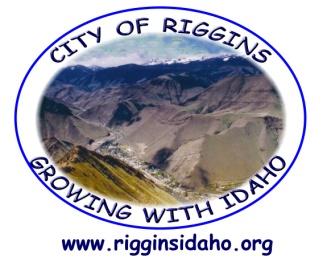 Salmon River Dive & RescueAPPLICATION DATE:  ____________________Dive Team ApplicationLast Name					First Name				MiddleSex					Height					WeightAddress (Street Number, City, State, Zip)Home Number				Cell Number			E-mail AddressIn Case of an Emergency, Who Can We Contact?Name										RelationshipAddress (Street Number, City, State, Zip)Home Number			Work Number					Cell NumberDiving HistoryApproximate Number of Dives in Each Area:Pool		Salt Water		Fresh Water		Lake		Ocean/BayRatingLevelOrganizationDate of CertificationCPRFirst AidOpen WaterAdvancedRescueDivemasterAssistant Inst.Instructor